PENNSYLVANIA PUBLIC UTILITY COMMISSIONHarrisburg, PA  17105-3265John Hartman						:							:	v.						:			C-2015-2471129							:PECO Energy Company				:John Hartman						:							:	v.						:			C-2015-2469877							:PECO Energy Company				:FINAL ORDER		In accordance wit te provisions of Section 332() of te Public Utility Code, 66  C.S. §332(h), the decision of Administrative Law Judge Darlene D. Heep dated July 27, 2015, has become final without further Commission action; THEREFORE,IT IS ORDERED:1.	That the motion of PECO Energy Company to dismiss the Complaint filed at Docket No. C-2015-2471129 and C-2015-2469877 is granted; 2.	That the Complaint of John Hartman against PECO Energy Company at Docket No. C-2015-2471129 and C-2015-2469877 are dismissed with prejudice; and3.	That Docket No. C-2015-2471129 and C-2015-2469877are marked closed. 							BY THE COMMISSION,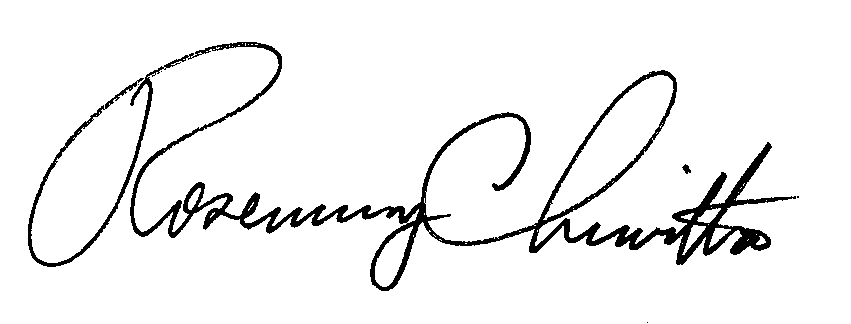 							Rosemary Chiavetta							Secretary(SEAL)ORDER ENTERED: October 16, 2015